TEAS Remediation/Retest Approval Request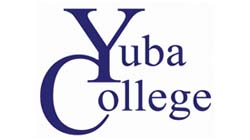 Student, please complete the following: Print Name_______ Telephone Number_____________ Email________☐ I received less than 67% on the TEAS test.☐ I received greater than 67% on the TEAS test and wish to improve my score and retest only one passing test score will be accepted each year.Briefly describe your remediation in each of the following areas and number of hours completed. Math remediation activities: Hours Completed: _____________________________________________________________________________________________________________________________________________________________________Reading remediation activities: Hours Completed: ______________________________________________________________________________________________________________________________________________________________________Writing remediation activities: Hours Completed: _____________________________________________________________________________________________________________________________________________________________________Science remediation activities: Hours Completed: _______________________________________________________________________________________I acknowledge that the plan as presented was completed. The re-testing will occur at YCCD only. This re-test approval request is less than one year from the first/earliest TEAS test date (attach scores).Student Signature ______________________________________Date _____________ _______________FOR NURSING OFFICE USE ONLY below this line____________________________ Date Received:_____________ Reviewed by Director of Nursing, Allied Health: Approved ____ Denied_______ Date: ________Reason if Denied: ______________________________________________________________ Director of Nursing, Allied Health Signature: _______________________ 